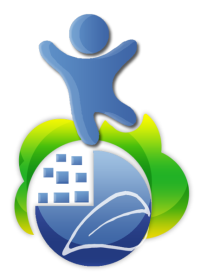 Овчинникова Нина Джакуповна МБУ ДО "Центр внешкольной работы Промышленного района г. Ставрополя"Педагог-организаторМетодическая разработка«МАСЛЕНИЦУ ПРОВОЖАЕМ – СВЕТ СОЛНЫШКА ВСТРЕЧАЕМ»(сценарий)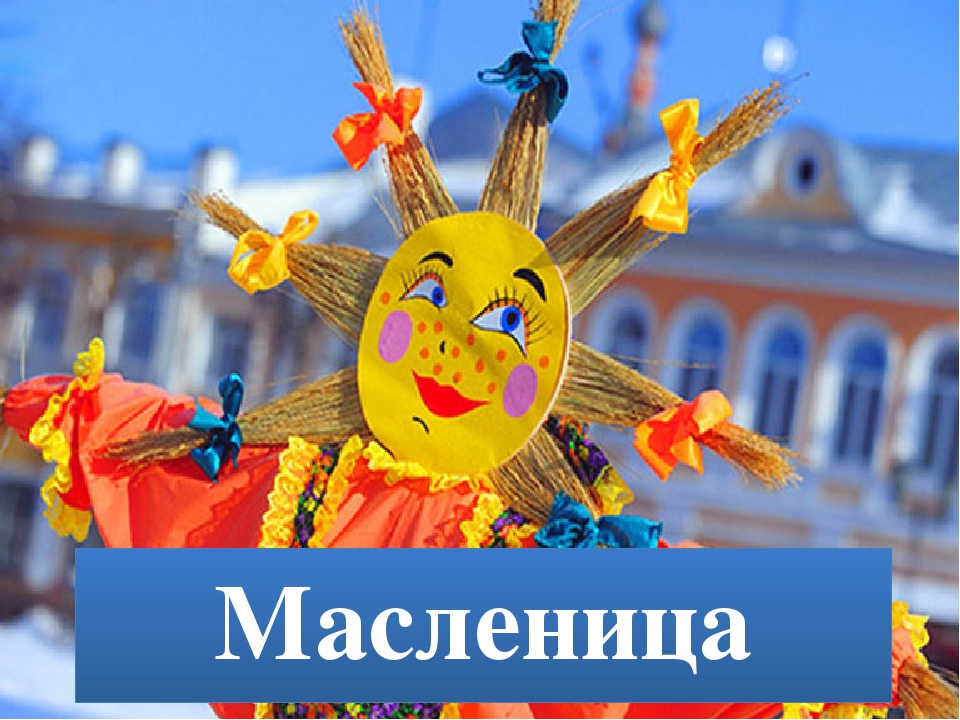 Задача воспитания подрастающего поколения в современной системе образования является одной из приоритетных. Приобщение детей к народным истокам воспитывает в них уважение к русским традициям как общечеловеческим ценностям. Соприкосновение с народной культурой может сориентировать детей на самовыражение в художественной сфере: музыке, танце, песне, актерской игре; раскрыть потенциальные способности и возможности для дальнейшего развития и самоопределения.Цель: создать праздничное настроение, обеспечить атмосферу радости, сотрудничества.Задачи: прививать любовь к народному творчеству;показать уникальность и значимость народных примет;развивать творческие и коммуникативные способности детей;развивать познавательный интерес обучающихся.Участники: детский коллектив «Детской студии «Мои приоритеты». Ведущие: воспитанники детской студии, педагог-организатор. Масленица - педагог-психолог, ведущая торжественных мероприятий города: А.В. Корлякова.  Оборудование: - ноутбук, динамики, микрофоны;- иллюстрация картин Б.М. Кустодиева «Масленица», В.И. Сурикова «Взятие снежного городка»;- рисунок солнца, бумага формат А-4, графические и живописные материалы, кисти, палитра, бумажные тарелочки, цветные кружки (красный, зеленый, желтый);- самовар, блины, сушки.Ход праздника:«Они хранили в жизни мирнойПривычки милой стариныУ них на масленице жирнойВодились русские блины»А. С. ПушкинПедагог-организатор:«Здравствуйте, ребята! Сегодня день необычный. Вы слышите какая музыка звучит? Она звучит здесь неспроста. Она звучит с утра. Собирает вас! Кто ответит, что за праздник у нас?»Дети (отвечают хором): Масленица!Ведущий (девочка)1:«Собирайся, народ!В гости Масленица ждетМы зовем к себе тех,Кто любит веселье и смех»Ведущий 2 (мальчик):«Я в душе большой проказник.Я люблю веселый смех.И хочу, чтоб этот праздник Хорошо прошел для всех».Педагог - организатор:«Этот праздник пришел из старины,Из нашей древней глубины».А что же это за такой праздник – масленица?Масленица приходится на ту пору зимы, когда стоят оттепели, с крыш льет капель, день увеличивается, а мрак и холод отступают.Масленица - древнеславянский праздник «проводов зимы», которым отмечается переход к весне и весенним земледельческим работам.Я вам расскажу о нем Масленица - один из самых веселых праздников в году, который широко отмечается по всей России. Он отражает вековые традиции, бережно хранимые и передаваемые из поколения в поколение. Это недельный праздник-обряд с хороводами, песнями, плясками, играми, посвященный прощанию с зимой и встрече весны.На самом деле Масленица является древним языческим праздником. Считается, что первоначально Масленица была связана с днем весеннего солнцеворота, но с принятием христианства она стала предварять Великий пост и зависеть от его сроков.На Руси издавна было принято отмечать смену времен года. Зима всегда была трудным временем для людей: холодно, голодно, темно. Потому приходу весны особенно радовались, и это обязательно нужно было отпраздновать. Наши предки говорили, что молодой Весне сложно одолеть старую коварную Зиму. Чтобы помочь Весне прогнать Зиму, устраивали веселые гулянья на Масленицу. Прощаясь с Зимой, древние славили Ярилу - языческого бога солнца и плодородия. Ярило представлялся русичам в образе молодого мужчины, ежегодно умиравшего и вновь воскресавшего. Ярило, воскреснув, дарил людям солнце, а солнечное весеннее тепло - это первый шаг на пути к обильному урожаю. До крещения Руси праздник Масленицы отмечали 7 дней перед днем Весеннего Равноденствия и еще неделю после.С принятием христианства время празднования Масленицы сдвинулось и сократилось на целую неделю. Отменить Масленицу и запретить развлечения церковь не решилась, несмотря на все развеселые и не очень-то соответствующие религиозным правилам традиции: уж слишком значимым был этот праздник для народа. Но масленичная неделя достаточно гармонично вписалась и в христианские традиции. Масленицу стали праздновать накануне Великого поста. За неделю перед Великим Постом мясо есть уже нельзя, но людям и не особо это надо, ведь на Масленицу пекут блины. Их вполне хватает, чтобы чувствовать себя сытыми и не страдать от отсутствия мясной пищи. Это прекрасная возможность для православного наесться перед Великим Постом. Но в православной трактовке масленичная седмица это, не столько неделя веселья, сколько неделя подготовки к Великому Посту, прощения, примирения, это время, которое нужно посвятить доброму общению с родными, друзьями, благотворению.Исстари называли масленицу ласковыми именами: широкая, развеселая, честная. Издавна сложилось убеждение, что «не потешишь на широкую масленицу, значит жить в горькой беде и жизнь худо кончить», поэтому праздновали широко, пекли блины, оладьи, пирожки, калачи, зазывали гостей, кормили-поили медом, ходили друг к другу на блины, катались на лошадях в разукрашенных санях.Ведущий (девочка) 1: «А можно сейчас позвать Масленицу?»Ведущий (мальчик) 2:«Ой, Масленица - кривошейкаВстречаем тебя хорошенькоСыром, маслом, калачамиИ румяными блинами»Входит Масленица под музыку - нарядно одетая девушка с соломенной куклой в руках.Педагог-организатор: «Здравствуй, дорогая Масленица! Надолго ли ты, Масленица, к нам пришла?»Масленица: «Всего на семь дней. Встречают меня испокон века сытостью и довольством. Ведь я знаменую праздник хозяйственного изобилия. Чем богаче Масленицу отпразднуете - тем богаче год будет. Каждый день масленичной недели имеет свое название:В понедельник - происходила «Встреча»: встречали гостей и масленицу. К первому дню масленицы устраиваются ледяные горы, балаганы для скоморохов, качели. Приготавливали утром соломенную куклу-масленицу. Эту куклу на салазках ввозили в гору с причитанием встречи: «Приезжай ко мне, Масленица, в гости на широкий двор, на горах покататься, сердцем потешиться, умом повеселиться, речью насладиться». Дети сбегают с гор и кричат: «Приехала Масленица! Приехала Масленица!». Встреча заканчивалась кулачными боями.Во вторник - «Заигрыши» в этот день начинаются самые веселые игры. С утра приглашались девицы и молодцы покататься на горках, поесть блинов. Потом их отпускали потешиться на горы. Здесь молодцы высматривали невест, а девицы украдкой поглядывали на суженных. Вот посмотрите репродукцию художника Б.М. Кустодиева «Масленица». Он как раз и изобразил на своей картине второй день масленицы с веселыми играми.Масленица: Ребята, а вы любите разгадывать загадки?Дети (хором): Да!Масленица: Сейчас я проверю.Конкурс загадок.1.На сковороду ручейком, со сковородки – солнышком (Блин)2.Сито свито, золотом покрыто. Кто взглянет, всяк заплачет (Солнце)3.Без рук, без ног, а в гору лезет (Тесто)4.Что всегда масляно (Сковорода)5.Наша толстая Федора наедается не скоро.А зато, когда сыта, от Федоры теплота (Печка)В среду день назывался «Лакомка». Готовили самые вкусные блюда и, конечно, блины. Тещи приглашали зятьев к блинам, а для забавы любимого зятя созывали всех родных.А теперь поразмышляйте, мою загадку разгадайте:«Что на сковороду наливают, да вчетверо сгибают?»Дети: «Блин».Масленица:У русского народа блин считается символом солнца. А почему?Дети: Блин круглый, румяный, теплый.В четверг день - «Широкий четверг или Разгул». Начинался масленичный разгул катанием на санях, потехами: куклу-чучело, украшенное лоскутами и бубенчиками, в сопровождении народа возили на санях. Проводили обряды, кулачные бои, а в назначенное место сходились петь песни.Пятница - «Тещины вечерки». В этот день зятья угощали своих тещ блинами иногда всю родню. Зять обязан был с вечера лично пригласить тещу на блины.Масленица: В субботу были «Золовкины посиделки». А знаете, кто такая и кого называли в старину «золовкой»?Ведущий (девочка):Так называется сестра мужа. В этот день навещали или встречали родственников.Масленица: Верно! Молодая невестка приглашала родных к себе. В субботу дети строили снежный городок с башнями и воротами, затем разделялись на две половины: одна старалась охранять городок, другая должна была, силой взять его. Василий Иванович Суриков в жанровой картине «Взятие снежного городка» передал накал страстей, сам дух старинной народной игры.Воскресение - «Проводы, прощение», «Прощенное воскресение». Проводы масленицы и прощание масленицы сопровождалось различными обрядами. «Боярыню Масленицу» - соломенную куклу торжественно сжигали, приговаривая: «Полно, зимушка, зимовать, весна идет!», а пепел от чучела рассеивали по полю, чтобы придать силу посеву, будущему урожаю. Прощание между родными бывало после ужина, в этот день просили прощение и все обиды прощались. Встретить весну необходимо было с чистой совестью.А еще существуют приметы на масленицу. Вот послушайте, какие: Если на масленицу в понедельник идет снег - к урожаю огурцов. Если во вторник идет снег - к урожаю грибов. В среду снег - к урожаю хлебов. Если в четверг будет тепло - сей больше пшеницы. Урожай будет.Масленица:Ребята, я вас приглашаю со мной потанцевать. Встаем со своих мест и повторяем за мной.(Флешмоб, дети повторяют движения)Масленица к нам идет широкая (руки в стороны).Солнышко стоит высокое (руки вверх).К солнышку тянемся, потянемся (тянем руки вверх).До земли Масленице кланяемся (наклон вперед).Мы за блинчиком идем (руки вытягиваем вперед).Дружно праздник проведем (руки на плечи).Вот и солнце закатилось, наша Масленица закрылась.Масленица: Ребята, вы знаете пословицы и поговорки о Масленице?Дети (хором) «Знаем!»Масленица: Я начинаю пословицу, а вы заканчиваете.Масленица без блинов и пирогов не бывает.Масленица идёт, блин да мёд несёт.Маслом кашу не испортишь.О русской масленице сохранилось много поговорок, какие из них вам знакомы? «Не житье, а масленица» «Не все коту масленица, будет и великий пост» «Масленица неделю гуляет» «Милости просим к нам о масленице со своим добром, с честным животом» «Пируй и гуляй, а про пост, вспоминай» …Масленица:Молодцы, ребята! Хорошую встречу и добрые проводы вы мне подготовили. А теперь я хочу, чтобы вы для мен сделали подарки. Нарисуйте мой портрет или изобразите любой день недели, о которых я вам рассказывала. (Ребята садятся за столы, где приготовлены листы бумаги, акварель, гуашь и рисуют в течение тридцати минут. Масленица подходит к каждому, поощряет, хвалит, подсказывает. Когда все заканчивают свои работы, каждый подходит к Масленице, рассказывает о теме своего рисунка и отдает ей.).Масленица: Спасибо всем за такие хорошие подарки! А я вам всем дарю эти блины с медом и вареньем. Угощайтесь! Я гуляла с вами, теперь же сяду в сани,Уж, больно я устала.Кончилось весельце - беритесь за дельце,А со мной пора простится, блинами угоститесь.Ведущий (мальчик):Ты прощай, прощай, наша Масленица.Ты прощай, прощай наша широкая.Ты пришла с блинами, с пирогами.(Масленица всем дарит по маленькой куколке и уходит).Ведущая (девочка):Румяными блинамиМы Весну встречаем с вамиАроматными блинамиМы Весну прославим с вамиВсе в природе оживает,Хитро солнышко мигает.Ведущий (мальчик): (поднимает нарисованное солнце в кругу) Я пригрею посильней-Побежит с горы ручей.Поднимусь повыше я,Здравствуй, Красная Весна!Поднимусь повыше я,Здравствуй, Красная Весна!Ведущая (девочка): Ребята! Я приглашаю вас к столуОтведать наше угощенье:Хрустящее печенье,Со сметаной блинчики.Есть вареньице у насИ жемчужный квас!Чай на травах и других приправах!(дети садятся за стол, пьют чай, квас, едят блины, идет непринужденный разговор. Звучит музыка).Педагог-организатор: Подошел к концу наш праздник. Масленица уступила дорогу Весне. Вы сегодня узнали новое о Масленице. А теперь ответьте на несколько вопросов:1. Что символизируют блины, которые традиционно пекут на Масленицу? (весеннее солнце)2. Существует поговорка: "Не всё … Масленица". Какое слово пропущено? (коту)3. Дата проведения Масленицы меняется каждый год и зависит от другого праздника. Что это за праздник? (Пасха)4. Из какого материала обычно делают чучело на Масленицу? (солома)5. В течение масленичной недели некоторые родственники по традиции должны приглашать друг друга на блины. Какие это родственники? (теща и зять)6. Последний день масленичной недели связан с традицией просить прощения друг у друга. Как ещё называется этот день? (прошенное воскресенье).7. Что изображено на картине Бориса Кустодиева "Масленица"? (катание на санях)Молодцы, ребята! Теперь вы узнали о самой популярной русской традиции и обряде - Масленице!Спасибо всем! До новых встреч!Использованная литература:Весна красна. Ты на чем пришла? Энциклопедия детского фольклора. – Белый город, 2012.Розе Т. Большой толковый словарь пословиц и поговорок. – М.: Абрис/ОПМА, 2019.Шмелев И.С., Островский А.Н, Чехов А.П. Детям о Масленице. – Белорусская православная церковь, 2016.Интернет-источники:Вяземский П.Я. Масленица на чужой стороне - https://www.culture.ru/poems/41846/maslenica-na-chuzhoi-storoneГелездинова Ю.В. Папка «Частушки, загадки, пословицы, поговорки, игры, конкурсы о масленице» - https://proshkolu.ru/user/gelezdinova77/file/2498695/downloadКак весна зиму поборола - https://nukadeti.ru/skazki/kak-vesna-zimu-poborolaСказки про масленицу - http://rodnaya-tropinka.ru/skazki-pro-maslenitsu/Ушинский К.Д. Проказы старухи зимы - https://russkaja-skazka.ru/prokazyi-staruhi-zimyi/